СВЕТИСЛАВ Д. ЛИЧИНА, редовни члан АИНС од 2004. године, редовни професор Архитектонског факултета Универзитета у Београду у пензији, рођен је 15. октобра 1931. године у Загребу од оца Душана и мајке Марије, рођене Требицки. Основну школу и Прву мушку гимназију завршио 1950. године у Београду. Године 1956. дипломирао на Арехитектонском факултету Универзитета у Београду. После одслуженог војног рока 1957. године запослио се у Урбанистичком заводу града Београда а 1960. године изабран за асистента на Архитектонском факултету у Београду. Као доцент, ванредни професор и редовни професор радио на Катедри за архитектонску организацију простора на којој је био и шеф Катедре у периоду од 1993-1995. године. За дописног члана Инжењерске академије Југославије изабран је 2000. године, а yа редовног 2004. године. Имао је више студијских боравака у иностранству (8); Члан Савета за стамбене послове града Београда 1964-1968; Члан Савета за заштиту животне средине СР Србије 1969.; Члан Комисије за мали урбанизам Извршног савета града Београда; Председник Савеза архитеката СР Србије 1986-1994; Члан Српске Академије Архитектуре од 1998. године.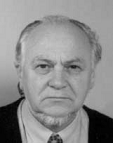 Признања: „Борбина награда” за најуспешније архитектонско дело у Србији 1974. год. (за објекат Филозофског факултета у Београду); Октобарска награда града Београда” 1980. за објекат Трговинског центра у Лозници; „Велика награда архитектуре Савеза архитеката Србије” за 1985. годину, „за плодотворан и осведочени развој у архитектури”; Награда Савеза архитеката Србије и Министарства грађевина „за најуспешније дело у 1998. години” за објекат Пословни центар „ЈИНПРОС”.Ожењен и има два сина.Научна и стручна остварења: Учествује на јавним и ужим архитектонским конкурсима, као активни учесник или члан жирија. Објављених стручних радова (10); цитираност у страним публикацијама (6) и домаћим публикцијама (24) и у периодици и новинама у више наврата. Стручни радови: конкурси (више од 60); неизведени пројекти (20). Значајни конкурсни пројекти на којима је добио признања и прве награде су: Спомен комплекс у Монтевидеу у Уругвају; градски центри у Абу Дабију (Емирати) и Тунису; Спортска хала у блоку 25 у Новом Београду; Пословни објекат на углу улица Кнегиње Зорке и Маршала Толбухина у Београду; Пословни објекат “Три листа дувана” у Београду; Блок 26 у Новом Београду; Пословни објекат “Генекс” у Кнез Михајловој улици у Београду; стамбено насеље у Тунису и многи други. Разноврсност, широки дијапазон интересовања и успешност рада на подручју организације и обликовања простора су уочљиво својство архитекте Светислава Личине. Конкурсни радови, пројекти и изведени објекти указују на истраживачки однос према архитектонским проблемима. Спомен гробље у Приштини, посебно узимајући време у којем је настало (1960) представља значајно остварење неспорних уметничких вредности, забележено и у иностраним часописима. Смисао за организацију простора у сложеним и разноврсним урбанистичким, програмским и функционалним условима видљив је у успешним, изведеним пројектима: Гробље заслужних грађана Београда; Виша економска школа у Београду; Телекомуникациони центар у Београду; Трговински центар “Дрина “ у Лозници; Дом омладине у Зрењанину, Пословни центар ”Јинпрос” у Булевару краља Александра, Пословни центар Три листа дувана у БеоградуПосебно треба истаћи пројекат и реализацију Филозофског факултета у Београду, који је обележио београдску архитектуру седамдесетих година XX века и постао трајна вредност уклапања у сложену матрицу града, афирмишући функционалност и просторни склоп са успешно одабраним материјалима. И на осталим објектима и стамбеним зградама уочава се студиозна анализа функција као и присан осећај за материјал, технику и технологију који су омогућили да се успешно спроведе поступак архитектонске синтезе уз адекватно присуство креативног у реализацији. На основу свега овога може се сагирношћу заклључити да укупно дело професора арх. Светислава Личине представља значајан допринос српској архитектури последњих деценија XX и почетка XXI века.